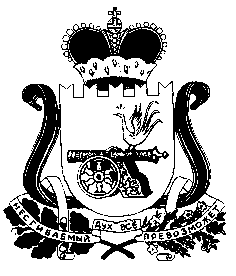 Совет депутатов Шаталовского сельского поселения Починковского района Смоленской областиРЕШЕНИЕот 29 декабря  2014 г.                                                              № 33      д.ШаталовоОб        утверждении      тарифов      нажилищные    услуги   муниципальногожилого         фонда     для     расчета   снаселением             на          территорииШаталовского    сельского    поселенияПочинковского    района   Смоленскойобласти на первое полугодие 2015 года          Совет депутатов Шаталовского сельского поселения Починковского района Смоленской областиРЕШИЛ :         1.Тарифы на жилищные услуги муниципального жилого фонда для расчета с населением на территории Шаталовского сельского поселения Починковского района Смоленской области с 1 января 2015 года по 30 июня 2015 года оставить на уровне второго полугодия 2014 года.         2. Опубликовать настоящее решение в газете «Сельская новь».         3. Настоящее решение вступает в силу с 1 января 2014 года.Глава муниципального образованияШаталовского сельского поселенияПочинковского районаСмоленской области                                                              В.Г.Жданов